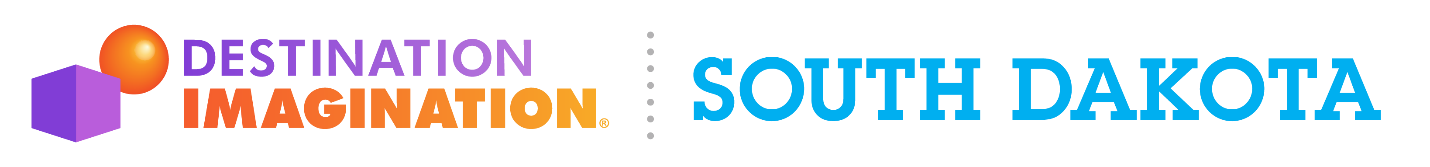 Welcome to the 2021-2022 South Dakota Destination ImagiNation Tournament! Registration for the Affiliate Tournament is due electronically by February 12th 2022, to Dean Fenenga.Registrations received after February 12th 2022, CANNOT compete for score.Tournaments take from 75-125 volunteers - that includes 50+ appraisers!  Each team is required to supply one volunteer who can work all day.  Please let your volunteer know that they represent you and your team.  When your team sends in the volunteer information, we must have their name and email contact information.  Email is the way that volunteers will be notified of their jobs and responsibilities.  Some volunteers will need to attend training - and that information will also be sent via email.The Affiliate Tournament will take place at the Tri-Valley school on Mach 26th, 2022.Tri-Valley School: 46450 252nd St, Colton, SD 57018South Dakota Destination ImagiNation Website:  www.DIsouthdakota.comNational Website: www.destinationimagination.org or www.idodi.orgIf you have any questions, please direct them to:Dean Fenenga, Affiliate Director  di.soda.ad@gmail.comPage 12022 South Dakota Destination ImagiNationRegional Tournament Registration FormRegistration Due: February 12th, 2020Please submit all 3 completed pages electronically to: Dean Fenenga di.soda.ad@gmail.com AND Maria Kendle Maria.Kendle@k12.sd.usREGISTRATIONS RECEIVED AFTER FEBRUARY 12TH, CANNOT COMPETE FOR SCORE_______I understand there are two pages for registration: one page for your team and one page for your volunteer. Both are required for competition at the tournament and need to be submitted together.Page 2Does the team have any special needs, limitations, or requests?________________________________________________________________________________________________________________________________________________________________________________________________________________________________________________________________________Team Information:Page 32022 South Dakota Destination ImagiNationRegional Tournament Registration FormRegistration Due: February 12th, 2020 Please submit both completed pages electronically to: Dean Fenenga di.soda.ad@gmail.com AND Kendle Maria.Kendle@k12.sd.usREGISTRATIONS RECEIVED AFTER Feb. 12, 2022 CANNOT COMPETE FOR SCOREPerson filling out this form:Volunteer Information:Membership Name:Team Number 141-Team Name:Team Name:ChallengeLevelTeam Manager:Team Manager:Email:Phone:Team Manager:Team Manager:EmailPhone:Team Members Names:Grade or Age?Membership Name:Team Number: 141-Team Name:Challenge:Level: __RS   __EL   __ML   __SL   __ULLevel: __RS   __EL   __ML   __SL   __ULTeam Managers:Team Managers:Name:Phone:Email:Town/School:Connection to the team:Connection to the team:Volunteer Name:Volunteer Name:Volunteer Email:Volunteer Phone:Connection to the team:Age: ____18+    _____ Under 18Any Special limitations to this person’s assignment?Any Special limitations to this person’s assignment?Although not necessary, do you have any previous DI experience?Although not necessary, do you have any previous DI experience?Volunteer’s Job Preferences (3)1.__________________________________2.__________________________________3.__________________________________http://disouthdakota.com/volunteer-task-definitions/